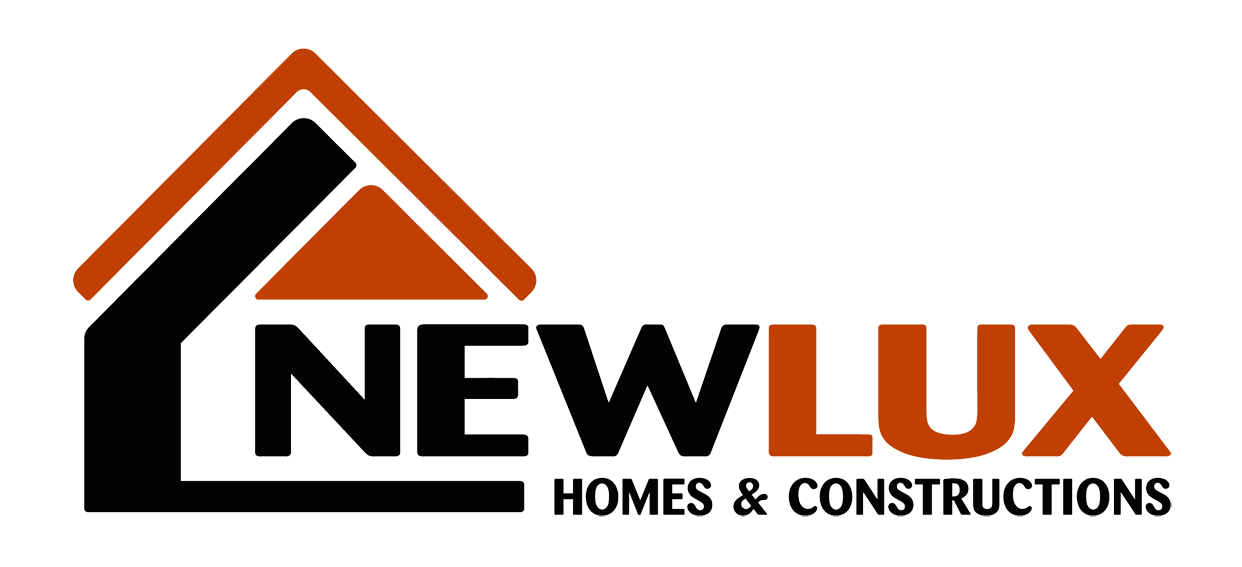 Specification Inclusions:Designer front elevation with acrylic texture renderColorbond metal roof Colorbond gutters, fascias & downpipes25° roof pitchQuarter-round gutters31C High ceiling throughout Double clay brick constructionDouble garage with auto sectional door, 2 remote controls & 1 wall controlDesigner kitchen with rangehoodStainless steal undermount double bowl sinkStainless steel kitchen appliancesEuropean 900mm fan forced electric oven, as displayedEuropean 900mm gas hotplateInstantaneous Bosch gas hot water unitDishwasher recess with cold plumbing including Dishwasher 40mm stone benchtops to kitchenBank of 4 drawers to kitchen cupboardsSoft close drawers and cupboards throughoutSelection of handles to all cupboards and drawersOverhead cupboards to kitchen & laundry Microwave recess with GPO and pot drawer under bench to kitchen*Quality vitreous china basins to bathroom and ensuiteClear glazed, semi frameless pivot door shower screens1700mm bath installedHandheld shower rose on railMixer taps throughoutFully tiling to wet areas including bathroom and ensuiteFull width vanity cupboards to bathroom and ensuiteDouble towel rails to bathroom and ensuite with matching toilet roll holdersFull width framed or semi-frameless (with clips) mirror to bathroom and ensuite40mm stone tops to ensuite and bathroom & laundryChrome floor wastes throughoutMirrored sliding doors to robes*Feature robe fit-outs to WIRShelving to linenRobe fit-outs to minor bedroomsFeature cornices throughoutCorinthian INFWS6G 1200 wide front entry doorTri-lock omni pull handle combo to front entry doorLever door handles to all internal doorsLocking system to aluminium sliding doors and windows – additional securityDouble power points throughout all roomsPremium light switches and GPO’s throughoutTV point (Digital)Conduit for communication service providerMetal corner beading protection to internal wallsCavity insulation*2 hardwired smoke detectorsLaundry inset trough and cabinet with flick mixer tapClose coupled china toilet suiteTwo external tapsR4 insulation to house and garage28c plasterboard ceilings to garagePainted sand render to garage internal wallsDouble garage with hardstand and auto sectional doorHIA fixed price contractFull working drawingsFull indemnity insuranceFeature site surveyEngineer’s site reportShire building license feesWestern Power safety switchAllowances for sewer, water and gas run-ins6 month maintenance period